第五单元评价测试卷(时间:80分钟　满分:100分)一、积累与运用(36分)1.读拼音,写词语。(5分)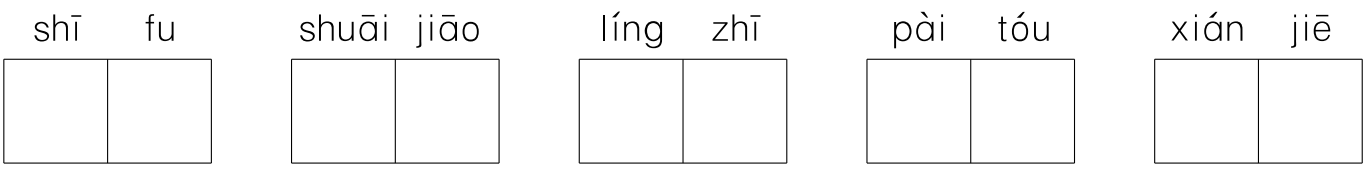 2.下列加点字的注音有误的一项是(　　)(3分)A.刷浆(jiāng)　	发怔(zhēnɡ)	扳倒(bān)B.监生(jiàn)	脚腕(wàn)	揩泪(kāi)C.使诈(zhà)	屏障(píng)	难堪(kān)D.露馅儿(xiàn)	侄子(zhí)	伤疤(bā)3.下列词语书写有误的一项是(　　)(3分)A.欺负　　语重心长　　半信半疑　　B.郎中　　天衣无缝　　诸亲六眷C.格局　　仰面朝天　　结实硬捧　　D.可怜　　匀匀实实　　平平整整4.在下面句子中的括号里填入词语,最恰当的一项是(　　)(3分)江姐遭受酷刑,已经奄奄一息,但她仍然(　　　　)地对敌人说:“你们休想从我口里得到任何东西。”A.半信半疑　　　B.斩钉截铁　　　C.兴高采烈　　　D.一丝不苟5.下列不是描写人物外貌的词语是(　　)(3分)A.神采飞扬	B.衣冠楚楚	C.膀大腰粗	D.仪表堂堂6.对下列句子运用的描写方法判断有误的一项是(　　)(3分)A.他面色凝重地坐在窗前。(神态描写)B.如果举了手,王老师会喊我吗?课后李悦会不会嘲笑我?(心理描写)C.一双丹凤三角眼,两弯柳叶吊梢眉。(外貌描写)D.他把两眼睁的的溜圆,把头又狠狠摇了几摇,越发指得紧了。(神态描写)7.对下面语段的主要意思概括正确的一项是(　　)(3分)他一身青布长衫,洗得发了白,洁净中透着皂角的气味。连那双靴子的样式也没有任何特别之处。朴素的穿着与他著名的身份仿佛丝毫不相符。A.他的穿着很旧。　　　　　	B.他的穿着很干净。C.他的穿着很朴素。	D.他的穿着与身份不相符。8.在下面语段中的括号里填入表示动作的词,最合适的一项是(　　)(3分)说时迟,那时快,那个摔倒在地上的运动员,手一(　　),脚一(　　),猛地(　　)了起来,左脚尖(　　)住起跑线,膝盖一(　　),稳稳地(　　)着。他的双臂就像两根木柱插在地上,整个身体微微前(　　),那架势,就像一只准备起飞的雄鹰。A.撑　踮　跳　顶　弯　蹲　冲　　　　　	B.撑　踮　爬　顶　弯　蹲　倾C.踮　撑　爬　踩　弯　蹲　倾		D.撑　踮　跳　踩　蹲　弯　冲9.判断对错,对的画“✔”,错的画“×”。(6分)(1)《他像一棵挺脱的树》节选自作家冯骥才的小说《骆驼祥子》。(　　)(2)《摔跤》主要运用了动作描写来塑造人物形象。(　　)(3)严监生临死前因灯盏燃着两茎灯草一直不合眼,突出了他的形象。(　　)10.根据课文内容填空。(4分)通过本单元的学习,我们认识了　　　　　　的小嘎子、　　　　　　的祥子、　　　　　　的刷子李、　　　　　　的严监生。 二、阅读与欣赏(34分)(一)看看我们身边,你也许会发现,不少小学生都戴上了眼镜。请根据“希望小学二至六年级学生视力情况调查”主题活动中调查搜集到的相关数据,完成题目。希望小学学生视力调查统计表(调查人数:3 624人)1.请用简洁的语言描述上述调查表所揭示的问题。(5分)2.根据自己的发现,写一则相关的宣传语。(12字以内)(5分)(二)苏七块冯骥才①苏大夫本名苏金散,民国初年在小白楼一带,开所行医,正骨拿环,天津卫挂头牌,连洋人赛马,折胳膊断腿,也来求他。②他人高袍长,手瘦有劲,五十开外,红唇皓齿,眸子赛灯,下巴儿一绺山羊须,浸了油赛的乌黑锃亮。张口说话,声音打胸腔出来,带着丹田气,远近一样响,要是当年入班学戏,保准是金少山的冤家对头。他手下动作更是“干净麻利快”,逢到有人伤筋断骨找他来,他呢?手指一触,隔皮截肉,里头怎么回事,立时心明眼亮。忽然双手赛一对白鸟,上下翻飞,疾如闪电,只听“咔嚓咔嚓”,不等病人觉疼,断骨头就接上了。贴块膏药,上了夹板,病人回去自好。倘若再来,一准儿是鞠大躬谢大恩送大匾来了。③人有了能耐,脾气准各色①。苏大夫有个各色的规矩,凡来瞧病,无论贫富亲疏,必得先拿七块银元码在台子上,他才肯瞧病,否则决不搭理。这叫嘛规矩?他就这规矩!人家骂他认钱不认人,能耐就值七块,因故得个挨贬的绰号叫作:苏七块。当面称他苏大夫,背后叫他苏七块,谁也不知他的大名苏金散了。④苏大夫好打牌,一日闲着,两位牌友来玩,三缺一,便把街北不远的牙医华大夫请来,凑上一桌。玩得正来神儿,忽然三轮车夫张四闯进来,往门上一靠,右手托着左胳膊肘,脑袋瓜淌汗,脖子周围的小褂湿了一圈,显然摔坏胳膊,疼得够劲。可三轮车夫都是赚一天吃一天,哪拿得出七块银元?他说先欠着苏大夫,过后准还,说话时还哼哟哼哟叫疼。谁料苏大夫听赛没听,照样摸牌看牌算牌打牌,或喜或忧或惊或装作不惊,脑子全在牌桌上。一位牌友看不过去,使手指指门外,苏大夫眼睛仍不离牌。“苏七块”这绰号就表现得斩钉截铁了。⑤牙医华大夫出名的心善,他推说去撒尿,离开牌桌走到后院,钻出后门,绕到前街,远远地把靠在门边的张四悄悄招呼过来,打怀里摸出七块银元给了他。不等张四感激,转身打原道返回,进屋坐回牌桌,若无其事地接着打牌。⑥过一会儿,张四歪歪扭扭走进屋,把七块银元“哗”地往台子上一码。这下比按铃还快,苏大夫已然站在张四面前,挽起袖子,把张四的胳膊放在台子上,捏几下骨头,跟手左拉右推,下顶上压。张四抽肩缩颈闭眼龇牙,预备重重挨几下,苏大夫却说:“接上了。”当下便涂上药膏,夹上夹板,还给张四几包活血止疼口服的药面子。张四说他再没钱付药款,苏大夫只说了句:“这药我送了。”便回到牌桌旁。⑦今儿的牌各有输赢,更是没完没了,直到点灯时分,肚子空得直叫,大家才散。临出门时,苏大夫伸出瘦手,拦住华大夫,留他有事。待那二位牌友走后,他打自己座位前那堆银元里取出七块,往华大夫手心一放,在华大夫惊愕中说道:“有句话,还得跟您说。您别以为我这人心地不善,只是我立的这规矩不能改!”⑧华大夫把这话带回去,琢磨了三天三夜,到底也没琢磨透苏大夫这话里的深意。但他打心眼儿里钦佩苏大夫这事这理这人。(选自《俗世奇人》)注①各色:方言。意思是特殊,与众不同。1.下列对小说有关内容的分析和概括,不正确的一项是(　　)(3分)A.“张口说话,声音打胸腔出来,带着丹田气,远近一样响,要是当年入班学戏,保准是金少山的冤家对头。”这句话说明苏七块不仅医术精湛,而且声音响亮。B.“手指一触,隔皮截肉,里头怎么回事,立时心明眼亮。忽然双手赛—对白鸟,上下翻飞,疾如闪电,只听‘咔嚓咔嚓’,不等病人觉疼,断骨头就接上了。”这两句话运用传神的动词和比喻的手法,表现了苏七块精湛的医术。C.三轮车夫张四摔伤,因无七块银元,苏七块坚决不给他治伤,当看到张四把七块银元“哗”地往台子上一码,苏七块“这下比按铃还快”,马上给张四治伤,可见苏七块是一个贪财势利、毫无同情心的人。D.小说富含浓厚的“津味”,小说中出现了很多具有天津卫方言特色的词语,如“嘛”“赛”,将人物表现得活灵活现。2.苏七块一直不给车夫张四看病,下列理解正确的一项是(　　)(3分)A.因为他不愿意给张四这样身份低下的车夫看病。B.因为张四拿不出七块银元,苏七块给他看病挣不到钱。C.因为苏七块不想破坏自己定下的规矩。D.因为苏七块看准了华大夫心善,他想等华大夫替张四付钱。3.下列对苏七块的人物特点概括最为准确的一项是(　　)(3分)A.医术高明但唯利是图。　	B.医术高明且坚持原则。C.唯利是图但心地善良。	D.心地善良且坚持原则。4.文中画“　　”的部分主要是对人物的(　　)描写。(3分) A.语言　　　　B.动作　　　　C.心理　　　　D.神态5.苏七块是小说《俗世奇人》中的一个人物,请结合本文分析苏七块的“奇”表现在哪些方面。(6分)6.人们为什么称苏大夫为“苏七块”?(6分)三、表达与交流(30分)想一想给你留下最深印象的人是谁,以“我忘不了他(她)”为题,通过具体的事例写一写他(她)的特点,尽量用上本单元学到的描写人物的方法。要求:(1)围绕中心将人物的特点写清楚;(2)做到语句通顺,层次清楚,表达自己的真情实感;(3)450字左右。答案：一、1.师傅　摔跤　灵芝　派头　衔接2.A　3.C　4.B　5.A　6.D　7.C　8.B9.(1)×　(2)✔　(3)✔10.略二、(一)1.随着年级的增长,小学生中近视人数也越来越多。2.示例:保护视力,受益终身。(二)1.C　2.C　3.B　4.B5.苏七块医术出众,技艺高超,原本已在“奇人”之列,但他又立下了严格的“行医规矩”,更是奇崛之极。6.因为苏大夫有个各色的规矩,凡来瞧病,无论贫富亲疏,必得先拿七块银元码在台子上,他才肯瞧病,否则决不搭理。三、略题号一二三总分得分年级二三四五六近视率13%19%31%42%48%